Progetto di una Unità di Apprendimento FlippedDati dell’Unità di ApprendimentoTitolo: LA SCUOLA DEI SOGNIScuola: PRIMARIA “LORENZO MILANI”Disciplina: GEOGRAFIAClasse:  PRIMA A  e  PRIMA  B Argomento curricolare:(indicare l’argomento curricolare che si vuole affrontare con approccio flipped classroom, esempi: la struttura particellare  della materia, il Congresso di Vienna, le equazioni lineari,  ecc.)LA SCUOLA CHE VORREI (LA SCUOLA DEI SOGNI). Si tratta di un argomento in continuità con il tema scelto dal plesso per l’a. s.  2016/2017 “SONO SEMPRE I SOGNI A DARE FORMA AL MONDO” intorno al quale tutte le classi lavorano, naturalmente a livelli differenti e con tematiche significative per l’anno di corso di riferimento. Nel caso delle classi prime si è pensato di agganciare il tema del plesso ad uno dei nuclei fondanti degli apprendimenti per i bambini di questa età: LA SCUOLA. Questo argomento fornisce un ottimo punto di partenza per iniziare a riflettere sugli spazi vicini, reali e legati al vissuto quotidiano dei bambini. Tuttavia, come per ogni spazio su cui si rifletta – dal micro al macro - diventa sfidante partire dalla conoscenza delle caratteristiche che lo contraddistinguono nel presente per poi immaginarne una possibile configurazione nel futuro. Questa operazione di immaginare il futuro è determinante ai fini dello sviluppo della responsabilità e dell’autonomia delle persone in età evolutiva ed è possibile coltivarla fin dalla prima classe della scuola primaria. Essa consente di iniziare a costruire negli alunni l’abitudine ad assumere uno sguardo ampio e prospettico sulla realtà quotidiana. Questo particolare aspetto della geografia contribuisce, come raccomandano le Indicazioni Nazionali 2012, a “formare persone autonome e critiche, che siano in grado di assumere decisioni responsabili nella gestione del territorio e nella tutela dell’ambiente, con un consapevole sguardo al futuro”.La Sfida. Come si attiva l’interesse e la motivazione degli allievi:(indicare come si intende stimolare l’interesse, la curiosità e coinvolgere gli allievi in modo da renderli parte attiva nella costruzione delle conoscenze indicate. Tipicamente ciò avviene lanciando una sfida che può consistere nel porre una domanda a cui rispondere, un problema da risolvere, una ricerca da effettuare, un caso da analizzare in modo coinvolgente e motivante.)La sfida consiste nel proporre una MISSIONE SPECIALE da svolgere: realizzare, a gruppi, un progetto da esporre nel corso della Mostra Interattiva che l’intera scuola organizza l’8 giugno 2017. In questa occasione la scuola verrà aperta anche ai genitori, i quali verranno coinvolti in una decina di laboratori di carattere pratico/creativo, in cui saranno i bambini delle varie classi a fare loro da tutor. Nel corso della Mostra verranno inoltre esposti alcuni lavori realizzati dagli alunni nel corso dell’anno. Nel caso delle classi prime verranno esposti i progetti sulla SCUOLA DEI SOGNI realizzati dai bambini nel corso della UDA Flipped Classroom che stiamo descrivendo. Nel laboratorio delle classi prime organizzato l’8 giugno nell’ambito della Mostra Interattiva gli alunni diventeranno tutor dei genitori che si cimenteranno nel progettare, a loro volta, la SCUOLA DEI SOGNI dal loro punto di vista. Sarà poi interessante intrecciare la SCUOLA DEI SOGNI dei bambini con quella immaginata dai genitori.Lancio della Sfida. Quali attività si svolgono prima o in apertura della lezione:(indicare se l’azione didattica proposta prevede attività preparatorie da svolgere prima della lezione d’aula. Ad esempio fruizione di risorse didattiche che costituiscano un quadro di riferimento, richiamino preconoscenze, attivino la curiosità oppure attività di verifica delle conoscenze già affrontate per mettere meglio a punto l’azione in classe. Indicare le risorse digitali eventualmente utilizzate quali LMS, video, presentazioni multimediali, testi...)La presente sfida è in continuità con una sfida lanciata precedentemente, la quale era incentrata su una RICERCA da effettuare in merito agli spazi scolastici. Prima di partire con la nuova sfida i bambini saranno invitati, a livello individuale, a realizzare in classe la loro mappa mentale della scuola reale, producendo una rappresentazione grafica. In questo modo verranno richiamate le conoscenze pregresse che sono state costruite e pian piano sistematizzate nel corso della precedente UDA Flipped Classroom “CONOSCI LA TUA SCUOLA?”   DURATA: 1 oraSeguirà una restituzione delle rappresentazioni nel CIRCLE-TIME, in cui ciascun bambino presenterà al gruppo la propria mappa mentale. Per questa operazione saranno necessari due momenti dedicati al circle-time. DURATA COMPLESSIVA: circa 2 ore complessive, da distribuire in due momenti.I bambini verranno coinvolti in una attività di DECIFRAZIONE collettiva e interattiva della MAPPA DI EVACUAZIONE, che è esposta in ogni classe e che gradualmente andremo ad integrare con le conoscenze degli spazi scolastici vissuti attraverso l’esplorazione della scuola effettuata con il corpo. In questa fase i bambini lavoreranno a coppie.  La mappa di evacuazione verrà proiettata sulla LIM e in contemporanea ciascuna coppia avrà a disposizione una copia della mappa in cartaceo; da questa configurazione partirà la discussione e la ricerca sulla mappa di evacuazione dei vari spazi noti. DURATA: 1 ORA CIRCAIl momento del lancio della sfida è affidato al seguente video (realizzato dagli stessi insegnanti) e pubblicato sul canale personale YouTube: https://youtu.be/YSJjv2k9lvI  Il video sarà proiettato in classe; esso si collega alla sfida/missione precedente e rilancia una NUOVA MISSIONE che consiste nel progettare la scuola dei sogni.  Nel video viene anche presentata, in forma drammatizzata e utilizzando dei “burattini” molto artigianali, la consegna operativa per gli alunni: tipologia di “opere” da realizzare (disegni, sculture, scenette, racconti, fumetti…), materiali a disposizione (cartoncino, pennarelli, travestimenti…), destinatari dei progetti (i genitori, ma anche le insegnanti coordinatrici di plesso e la Dirigente Scolastica in quanto figure istituzionali destinatarie di questa specialissima “analisi dei bisogni” e investite della possibilità di avviare il processo per poter concretizzare almeno parte dei progetti).Condurre la sfida. Quali attività si svolgono per rispondere alla sfida:(indicare le metodologie didattiche che si intendono utilizzare in classe: lezione dialogata, lavoro di gruppo, apprendimento fra pari, studio individuale per consentire agli allievi di rispondere alla sfida proposta e costruire attivamente le conoscenze richieste, indicando anche diverse metodologie e più fasi successive.)CONDUZIONE DELLA SFIDA – 2 OREL'insegnante divide gli alunni in gruppi eterogenei di 3 bambini. A ciascun gruppo verranno dati un foglio (su cui scrivere il nome dei partecipanti del gruppo) ed una busta (all'interno della quale verrà inserito tutto il materiale prodotto nel corso del lavoro dal gruppetto).Si distribuirà a ciascun bambino, inoltre, un cartellino con rappresentato il RUOLO che dovrà svolgere. Dietro ciascun foglietto rappresentante il ruolo ogni bambino scriverà il proprio nome.Si spiegherà loro che ognuno dovrà fare il proprio compito nel miglior modo possibile, poiché dal comportamento individuale ne trarrà  vantaggio o svantaggio l'intero gruppetto. I ruoli saranno 3 e saranno così delineati:1) il MATERIALISTA        avrà il compito di prendersi cura del materiale: dovrà raccogliere il foglio con le riflessioni del gruppo  e i cartellini con i ruoli, inserire il tutto nella busta e consegnarlo alla maestra;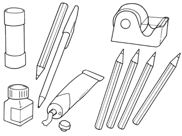 il SILENZIATORE si occuperà di far mantenere un tono di voce basso e un clima collaborativo nel gruppo;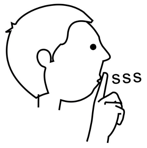 lo SCRITTORE si occuperà di scrivere sul foglio i nomi dei partecipanti e le riflessioni dei bambini. 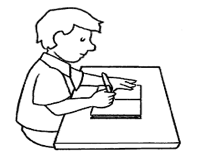 Si dirà ai bambini che avranno a disposizione 2 ORE di tempo per realizzare una MAPPA/PROGETTO (come suggerito dal video di lancio della sfida) su cui realizzeranno poi il prodotto finale (la scuola dei sogni). Per aiutarli a lavorare bene in gruppo verrà proposta loro una rubrica di processo che viene sotto riportata. Qui sono presenti 8 criteri, che verranno visionati alla LIM e letti ai bambini. Ciascun bambino verrà coinvolto nella scelta dei criteri da assumere nella rubrica. Tali criteri condivisi dovrebbero aiutare gli alunni a comprendere “cosa vuol dire saper lavorare bene in gruppo”. L’insegnante guiderà questa discussione fino ad arrivare ad ottenere, mediante votazione non palese (ovvero utilizzando dei cartellini) 3 criteri finali.RUBRICA PER  OSSERVARE IL  PROCESSO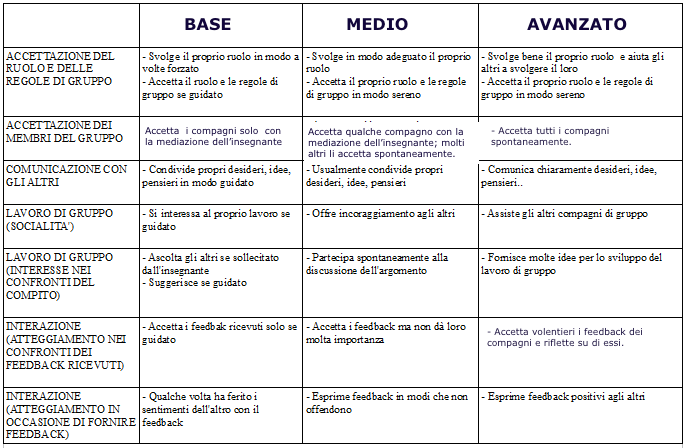 Ciascun gruppetto verrà, quindi, invitato a procedere nella discussione sulla scuola dei loro sogni, mentre l'insegnante osserverà l'interazione e la partecipazione dei partecipanti secondo la rubrica appena prodotta dalla classe. Si inviteranno i bambini a pensare al materiale di cui avranno bisogno per realizzare il loro prodotto, oltre a quello suggerito dal video iniziale, per poter cercare nelle loro case l'occorrente, oppure valutare se quanto incontreranno anche casualmente può essere utile da inserire nel loro prodotto finale. Chiusura della sfida. Quali attività di verifica degli apprendimenti concludono l’attività didattica:(indicare quali attività di sistematizzazione degli apprendimenti concludono l’attività, e quali metodologie e strumenti di valutazione formativa e sommativa si ritiene di dover attuare per verificare e consolidare gli apprendimenti e promuovere lo sviluppo di competenze. Tipicamente ciò avviene tramite metodi di valutazione autentica. Esplicitare le tipologie di prova.)PROVA AUTENTICA -  DALLE 4  A 6 ORE  in base alla scelta dei bambini delle “opere” da realizzarePrima di fornire la consegna operativa, verrà letta da parte dell'insegnante la seguente filastrocca stimolo:"CARI BAMBINI, ORA CHE IL GRUPPO E' STATO FATTO, ABBIAMO L'ARTEFATTO:VI INVITIAMO INSIEME A SOGNARE, LA SCUOLA CHE VORRESTE TROVARE:DURANTE QUEST'ANNO INFATTIDI PASSI NE  ABBIAMO FATTIMA LAMENTELE SONO GIUNTEALLE MATITE CHE HAN PERSO LE PUNTEAI PENNARELLI PERCHE' SON SPENTIMENTRE I FOGLI HAN MILLE TORMENTISUI BANCHI CHE SON TROPPO ALLINEATIPERCHE' I RIGHELLI PER PRANZO HAN MANGIATI.ORSU' DUNQUE, E' GIUNTA L'ORADI SOGNARE UNA MEZZORALA SCUOLA SENZA AFFANNICON  TANTA  GIOIA E POCHI  DANNI !DISEGNARE, PROGETTARE, COLORARE E MANIPOLAREUN SACCO DI COSE POTETE FAREMATERIALE NE ABBIAMO PROPRIO TANTOE VOGLIA DI FARE, NE ABBIAMO ALTRETTANTO?"A questo punto verrà presentata ai bambini la seguente CONSEGNA  OPERATIVA: “CARI BAMBINI E CARE BAMBINE, CON IL VOSTRO INGEGNO E LA VOSTRA FANTASIA, PROVATE ORA A REALIZZARE LA SCUOLA DEI VOSTRI SOGNI!”1. RISORSE A DISPOSIZIONE:AVETE A DISPOSIZIONE LA MAPPA CHE AVETE GIA' COSTRUITO INSIEME, IL VOSTRO BELLISSIMO PROGETTO! INOLTRE, POTETE UTILIZZARE IL MATERIALE CHE È MESSO A DISPOSIZIONE DALLA SCUOLA E QUELLO CHE AVETE PORTATO DA CASA!”Verrà loro detto che potranno usare il materiale presente nello scantinato (cartoni, piante e fiori secchi dall'orto, nastrini, scatole...tutto ciò che a loro piace) e anche nell'orto (foglie, erba, sassolini), oppure nello scaffale di arte (tempere, colori di vario genere), nelle classi (fogli, penne, matite, gessi), nell'aula di sostegno (lego, ...) Ed, infine, quanto hanno portato da casa se hanno trovato qualcosa. 2. PRODOTTO DA REALIZZARE:“CIASCUN GRUPPETTO PRODUCA UN'OPERA CHE PUO' ESSERE: UN DISEGNOUNA SCULTURAUN FUMETTO UNA DESCRIZIONEUN PLASTICOUNA SCENETTAA SECONDA DELLA VOSTRA FANTASIA!”3. COME REALIZZARLO: “AVETE A DISPOSIZIONE IL PROGETTO REALIZZATO IN PRECEDENZA (LA MAPPA), I MATERIALI E LA VOSTRA FANTASIA!4. VINCOLI: “AVETE A DISPOSIZIONE DALLE 4 ALLE 6 ORE, A SECONDA DELL'OPERA CHE DOVETE REALIZZARE!”Si darà tempo ai bambini dalle 4 alle 6 ore per progettare e realizzare il prodotto finale, senza intervenire né guidare, ma osservando solo le dinamiche relazionali tra di loro. “AVRETE POI 2 ORE A DISPOSIZIONE PER ESERCITARVI NELL'ESPOSIZIONE ORALE DELLA VOSTRA OPERA”Si dirà ai bambini che ciascun gruppetto dovrà esporre l'opera nel circle-time. VALUTAZIONE   DI  PRODOTTOVerrà utilizzata la seguente RUBRICA DI PRESTAZIONE: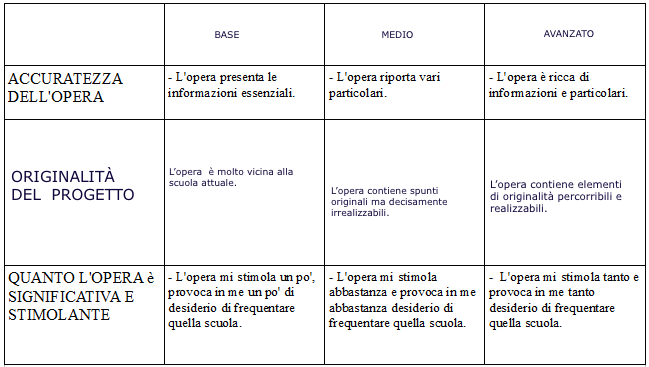 Questa griglia verrà proposta anche ai bambini e, una volta analizzate le varie risposte, gli insegnanti andranno a completare questa ulteriore griglia: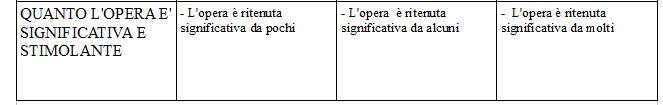 LAVORO DI PREPARAZIONE ORALE – 1 ORAOgni gruppetto sarà invitato a prepararsi per l'esposizione orale dell'opera. Ciascun bambino dovrà decidere le parti da presentare, in base a ciò che ha fatto e comunicare come lo ha realizzato. RESTITUZIONE NEL CIRCLE-TIME – 1 ORAI bambini saranno invitati, come anticipato, a presentare la loro opera alle coordinatrici scolastiche (Serena e Loretta) e alla Dirigente (Concetta Pacifico) che saranno invitate dalle insegnanti  nel circle-time. VALUTAZIONE DI PROCESSO E DI PRODOTTO – 30 MINUTIDurante la fase di chiusura, i bambini saranno invitati a valutareil processo: verrà proposta la griglia di processo (presentata nel paragrafo precedente e adattata) redatta insieme a loro, per autovalutare la partecipazione, la socialità e l'interesse. La stessa griglia verrà utilizzata dall’insegnante (con linguaggio diverso).il prodotto: verrà proposta la seguente rubrica che valuta le “opere” realizzate dai vari gruppi:In che modo l’approccio proposto differisce da quello tradizionale?(indicare i vantaggi dell’approccio scelto rispetto all’approccio tradizionale e mettere in luce le differenze con particolare riferimento all’argomento curricolare scelto.)